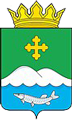 Дума Белозерского муниципального округаКурганской областиРЕШЕНИЕот 5 мая 2022 года  № 4        с. БелозерскоеОб избрании заместителя Председателя Думы Белозерского 
муниципального округа первого созываНа основании Федерального закона от 6 октября 2003 года № 131-ФЗ «Об общих принципах организации местного самоуправления в Российской Федерации» Дума Белозерского муниципального округа РЕШИЛА:1. Избрать заместителем Председателя Думы Белозерского муниципального округа первого созыва Вахтомина Константина Викторовича.2. Разместить настоящее решение на официальном сайте Администрации Белозерского района в информационно-телекоммуникационной сети «Интернет».3. Настоящее решение вступает в силу со дня его подписания.Председатель Думы Белозерского муниципального округа                                    П.А. МакаровГлава Белозерского района                                                    А.В. ЗавьяловГлава Баяракского сельсоветаВ.И. АрефьевГлава Белозерского сельсоветаМ.П. КозловГлава Боровлянского сельсоветаС.П. АртемьевВрип Главы Боровского сельсоветаС.Л. ЧеркащенкоИ.о. Главы Вагинского сельсоветаЮ.С. АксеноваГлава Зарослинского сельсоветаН.Г. ОлларьГлава Камаганского сельсоветаС.В. СоловаровГлава Нижнетобольного сельсоветаА.А. КолесниковГлава Новодостоваловского сельсоветаА.А. ПуховГлава Памятинского сельсоветаТ.А. РадченкоГлава Першинского сельсоветаН.В. СахаровГлава Пьянковского сельсоветаН.В. СоколовГлава Речкинского сельсоветаЮ.В. СтенниковГлава Рычковского сельсоветаН.М. ФатькинаГлава Светлодольского сельсоветаН.В. БревновГлава Скатинского сельсоветаЯ.А. ГолубцовГлава Скопинского сельсоветаА.М. ЗотинаГлава Ягоднинского сельсоветаЛ.Я. Чебыкина